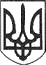 РЕШЕТИЛІВСЬКА МІСЬКА РАДАПОЛТАВСЬКОЇ ОБЛАСТІРОЗПОРЯДЖЕННЯ01 вересня 2020 року                                                                                        № 296Про затвердження штатного розписуПотічанського сільського будинкукультури Решетилівської міської радиКеруючись ст. 42 Закону України „Про місцеве самоврядування в Україні”,   постановою    Кабінету  Міністрів  України  від  30  серпня 2002 року № 1298 „Про оплату праці працівників на основі Єдиної тарифної сітки розрядів і коефіцієнтів з оплати праці працівників установ, закладів та організацій окремих галузей бюджетної сфери” (зі змінами), наказом Міністерства культури і туризму України від 18.10.2005 №745 „Про впорядкування умов оплати праці працівників культури на основі Єдиної тарифної сітки ”(зі змінами), рішенням Решетилівської міської ради VII  скликання від 20.09.2018 № 376-10-VII „Про затвердження  структури  та граничної  штатної чисельності клубних закладів Решетилівської  міської ради”  (десята сесія), рішенням виконавчого комітету від 31.01.2020 № 21 „Про віднесення клубних закладів Решетилівської міської ради до групи за оплатою праці”:	1. Затвердити штатний розпис Потічанського сільського будинку культури Решетилівської міської ради, що додається.	2. Ввести штатний розпис Потічанського сільського будинку культури Решетилівської міської ради в дію з 01 вересня 2020 року.Секретар міської ради	                                                          О.А. Дядюнова